South KoreaSouth KoreaSouth KoreaJune 2027June 2027June 2027June 2027MondayTuesdayWednesdayThursdayFridaySaturdaySunday123456Memorial Day789101112131415161718192021222324252627282930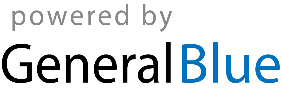 